Il/La Prof./Prof.ssa _________________ docente di______________________________________________   indica allo studente______________________________ della classe______sez______indirizzo___________di svolgere il seguente PERCORSO  Autonomo per sanare le carenze riscontrate.PercorsoEventuali indicazioni metodologiche.Indicazione di esercizi e lavoro domesticoLo svolgimento delle attività suggerite sarà verificato nei primi giorni del seguente anno scolastico.Bisuschio,_________________				                             Il/La Docente								__________________________________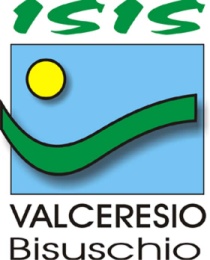 Anno scolastico 2021/2022Anno scolastico 2021/2022Anno scolastico 2021/2022PERCORSO INDIVIDUALE   PER CARENZE SANABILI Argomento:Obiettivi minimi; contenuti